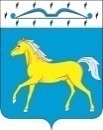 ПРИХОЛМСКИЙ  СЕЛЬСКИЙ СОВЕТ ДЕПУТАТОВМИНУСИНСКОГО РАЙОНА                                 КРАСНОЯРСКОГО КРАЯРОССИЙСКАЯ ФЕДЕРАЦИЯР Е Ш Е Н И Е03.06.2022   	                         п. Прихолмье	                   	     № 93-рсО внесении изменений в решение № 4-рс от 21.09.2020 г. «О закреплении улиц посёлков сельсовета за депутатами  Прихолмского сельского Совета депутатов»На основании Федерального закона № 131-ФЗ от 06.10.2003 г. «Об общих принципах организации местного самоуправления в Российской Федерации», статьи 25 Устава Прихолмского сельсовета, для исполнения депутатских полномочий в многомандатном округе, Прихолмский сельский Совет депутатов РЕШИЛ:1.	Внести в решение № 4-рс от 21.09.2020 г. «О закреплении улиц посёлков сельсовета за депутатами  Прихолмского сельского Совета депутатов» следующие изменения: слова «П. Притубинский  Пермякова О.Л. – улица Зелёная,                                            Свитов Н.А. – улицы Заречная, Школьная,  Лейман А.Г. – улица Комсомольская.»  заменить словами  «П. Притубинский  Пермякова О.Л. – улицы Зелёная, Школьная,                                          Лейман А.Г. – улицы Комсомольская, Заречная.». 2.	Решение вступает в силу со дня опубликования в официальном печатном издании  «Прихолмские вести».Председатель сельского Совета депутатов                              Ю.В. Гусева                          Глава Прихолмского сельсовета                                                    А.В. Смирнов 